RESUME 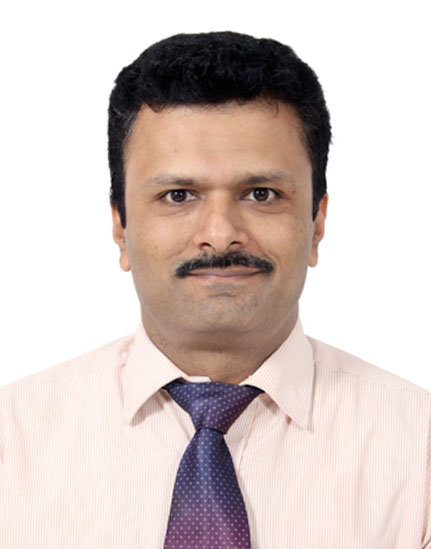 ANUP Email ID: 	ANUP.338696@2freemail.com 	Visa status: 	Visit visa, valid till 24th February 2017 Date of Birth: 	16th November 197514 years experience in Sales and Marketing - Seeking a Mid-Management position in U.A.E. Address: 3/15, Umang Apartment, Nr Vijay Nagar Crossing, Vijaynagar, Naranpura, Ahmedabad: 380013 India.Career Objective: I would like to be top performer, reach middle management position in a reputed organization and like to be an indispensable asset for the organization. Strengths: Self motivated, enthusiastic, aggressive, fast learner can be work in pressure, honest, hard worker, and committed to top quality work. Summary of Skills and Experience:A result oriented professional with over 14 years experience in business development, sales, marketing and portfolio management.Proficient in handling all aspects of the branch applying leadership skill, planning and executing.Expertise in concepts like market research, service marketing and organizational behavior.Demonstrated abilities in cementing healthy relationship with the clients for generation business and leading workforce towards accomplishing business and corporate goals.Proven skills in managing teams to work with the corporate set parameters & motivating them for achieving business and individual goals.Possess excellent interpersonal, communication and analytical skills with demonstrated abilities in customer relationship management.Professional Work Experience:Jaya tours and Travels as a Sales Manager from January 2013 to dateKey Responsibilities:B2b channel sales in Gujarat and Ahmadabad.Recruit b2b agents across GujaratUSA B1/B2 visa for clients.To solve their query according to their requirement. To report director about the sales mis.To motivate the b2b sales agent and solve their problems Built relationship with the client and get references from them of new client acquisition.Aware changes of travel market about the products and industries.Motivate sales agents for inbound sales.ICICI Prudential Life Insurance Co. Ltd as a Development Manager from May 2010 to December 2012Key responsibilities:To recruit potential financial advisors and train them for insurance business.Grooming the agents with field support, product knowledge, creating vision database, skills to close calls.Prospecting business growth with agents existing network.Keeping track with insurance company’s underwritings guidelines.Service the agents and provide them with the solutions of their needs.Achievements:To sell highest term plans in the branch for more than three month of period.
To achieve sales target over 70% on YoY basis.Angel Broking Ltd as a Relationship Manager from September 2008 to April 2010Key Responsibilities:Sourcing and serving new HNI clients for the organization.Selling of third party products like insurance, mutual fund, loans and credit card business from angel clients.Achieving targets on monthly and quarterly basis.Building and maintaining healthy relations with the clients and also with employees.Query solving raised by branch to avoid unnecessary delay in customer deliverables.Achieving the business targets assigned in terms of cross selling, enhancing and upgrading the HNI relationships.Achievements:Recognize for best employee of the year in 2009.To handle 25cr AUM and increase the revenue more than 5% Yoy basis.To achieve Dubai trip on 2010.HDFC Standard life insurance Co Ltd as a Sales Manager from Nov 2007 to Aug 2008Key responsibilities:To recruit potential financial advisors and train them for insurance business.Grooming the agents with field support, product knowledge, creating vision database, skills to close calls.Prospecting business growth with agents existing network.Keeping track with insurance company’s underwritings guidelines.               Service the agents and provide them with the solutions of their needs.Achievements and awards:To get the 3rd rank among the Ahmadabad region for best recruitment and get certificate and trophy.Tata Teleservices Ltd. (Upman consultant Pvt ltd) DST as a Team Leader from July 2004 to October 2007Key responsibilities:Responsible for selling of walkies, CDMA mobiles and V-data cards to corporate individuals’ customers.Recruiting a team of fos (executive) who own good potential and sales personality.Train and motivate the fos for sales and ensure that they achieve their individual targets.Achieve my own targets assigned by co within given period.To take approvals from senior for bulk deals.To build relationship with corporate customers, solve their queries and give them proper solutions.Achievements:To achieve best sales team award for constant two timesTo achieve 90% of target on year on year.My team achieved Goa, Udaipur and shanku's water park tripInteractive Marketing Pvt Ltd. (DST of ICICI bank) as a Team Leader from January 2003 to June 2004Key responsibilities:Responsible to look out whole BDE team.To recruit and motivate the BDE for credit card sales.Responsible for BDE training and ensure that the team achieve their targets.To ensure that all BDE’S work as team and they are set their goals for their career.Achievements:To over achieved the target over six month constantly.
To get best Team manager award for the year.
To get top ten ranker across the country.Educational Qualification: B.com in the year 1997 from Ahmadabad Commerce College.Other qualifications:AMFI certified for mutual fund advisory module. (82%)M.S Office, Window 2007/08, Internet and emails.